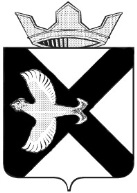 АДМИНИСТРАЦИЯМУНИЦИПАЛЬНОГО ОБРАЗОВАНИЯ ПОСЕЛОК БОРОВСКИЙРАСПОРЯЖЕНИЕ4 декабря   2018г.			                                               			 №   479п. БоровскийТюменского муниципального районаВ соответствии с Федеральным законом от 27.07.2010 N 210-ФЗ "Об организации предоставления государственных и муниципальных услуг", руководствуясь Уставом муниципального образования поселок Боровский:1. Внести в распоряжение администрации муниципального образования поселок Боровский от 30.11.2017 № 500 «Об утверждении перечня муниципальных услуг» (с изменениями от 25.06.2018 №221) следующие изменения:1.1. В пункте 4 распоряжения  слова «заместителя главы администрации муниципального образования» заменить словами «заместителя главы сельского поселения».2. Пункты 10, 12 приложения к  распоряжению администрации муниципального образования поселок Боровский от 30.11.2017 № 500 «Об утверждении перечня муниципальных услуг» исключить из перечня муниципальных услуг, предоставляемых администрацией муниципального образования поселок Боровский. 3. Исключить из приложения к распоряжению перечень Модельных административных регламентов исполнения муниципальных функций по осуществлению муниципального контроля:Административный регламент по осуществлению контроля за обеспечением сохранности автомобильных дорог местного значения Административный регламент исполнения муниципальной функции по проведению проверок юридических лиц и индивидуальных предпринимателей при осуществлении муниципального контроля в области торговой деятельности 4. Опубликовать настоящее распоряжение на официальном сайте администрации муниципального образования поселок Боровский.5. Контроль за исполнением распоряжения возложить на заместителя главы сельского поселения по правовым и кадровым вопросам.Глава муниципального образования	                                           С.В. СычеваО внесение изменений в распоряжение администрации муниципального образования поселок Боровский от 30.11.2017 № 500 «Об утверждении перечня муниципальных услуг» (с изменениями от 25.06.2018 №221)